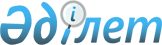 О Ваисове М.К.Постановление Правительства Республики Казахстан от 15 апреля 1996 года N 442     Правительство Республики Казахстан постановляет:     Назначить Ваисова М.К. заместителем Министра юстиции Республики Казахстан.     Премьер-Министр  Республики Казахстан      (Специалисты: Мартина Н.А.,                   Петрова Г.В.)
					© 2012. РГП на ПХВ «Институт законодательства и правовой информации Республики Казахстан» Министерства юстиции Республики Казахстан
				